Увлажнитель дыхательной смеси MG 1000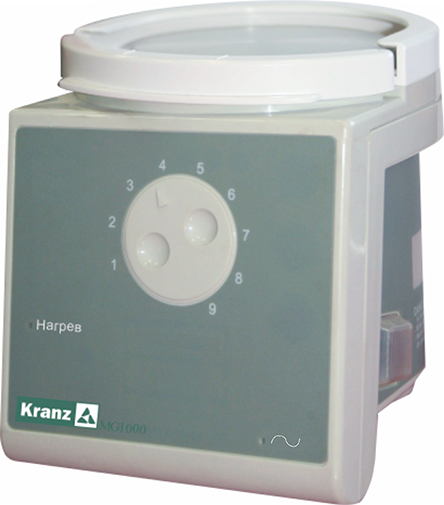 Бренд:KranzСтрана-производитель:КитайПолное описаниеПодробнее о производителеНагрев и увлажнение дыхательной смеси обеспечивается прохождением ее над поверхностью нагретой воды в камере увлажнителя. Уровень нагрева устанавливается регулятором, расположенным на передней панели корпуса увлажнителя. 

Адекватность согревания и увлажнения позволяет использовать увлажнитель в системах искусственной вентиляции легких, в системах неинвазивной вентиляции, при проведении ингаляционной терапии.